Муниципальное казенное дошкольное образовательное учреждение«Детский сад комбинированного вида №1 «Улыбка»Игры и игровые ситуации с включением разных форм двигательной активности
(Проект  «Игра + движение»)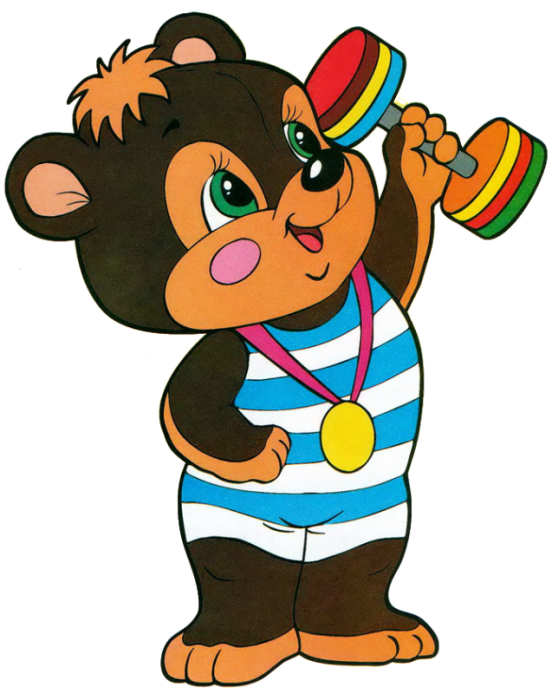 Воспитатель 1 квалификационной категории Амирова  Н.В.г. Нязепетровск2014г.Физкультурно – музыкальный досуг«В гостях у Мишки»Задачи Закрепить способности детей разнообразно и выразительно выполнять основные естественные движения (ходьба, бег, прыжки, подскоки) в соответствии с характером и содержанием музыкальных произведений.Воспитание эмоциональной отзывчивости на музыку.Закрепление умения выполнять знакомые движения легко и свободно, ритмично и согласованно, ориентируясь в пространстве и сохраняя равновесие.Развитие чувства метроритма. Методические приёмы:  сюрпризные моменты; появление сказочных персонажей; чтение стихотворений; имитационно-подражательные движения, подвижные игры; образ-показ и текстовый подсказ; творческие задания с использованием музыкальных фрагментов. Оборудование: костюм Медведя; элементы костюмов Лягушат, Пчёл (жилетки, ободки и маски по количеству детей); полусферы (болотные кочки 4 шт.); дуга; обручи (3 шт. разного цвета: желтый, красный, синий), гимнастическая скамейка, материал голубого цвета (ручеёк); мини-ширма (берлога); цветные ведёрочки и вырезные цветы (3 цвета: жёлтый, красный, синий). Ход проведенияВводная беседаВоспитатель: - Ребята, скажите, какое сейчас время года?Дети: - Зима.Воспитатель:-  В это время года можно найти много развлечений – катание на санках, лыжах, коньках. А какое следующее время года? Зима закончится - наступит….Дети: - Весна.Воспитатель: - Ой, как я по ней соскучилась! Весной хорошо – солнышко светит ярко, тепло, появляется зелёная травка, листья на деревьях распускаются - оживает природа.- Ребята, а вы хотели бы попасть в весну, где птицы поют, бабочки летают, травка зеленеет?Дети: - Да.Воспитатель: Сейчас же мы с вами отправимся в лес. Весной происходит там много чудес. Раз, два, три – в весну заходи!(Под вальс №2 из м/ф «Пчелка Майя» дети входят в зал, преодолевая «полосу препятствий»).Упражнение «Полоса препятствий»Дети идут в сопровождении воспитателя:по кочкам (ходьба по полусферам);подлезание под дугу;по мостику (ходьба по гимнастической скамейке);перепрыгивание через ручеёк (через ткань голубого цвета).Воспитатель: - Всё очнулось ото сна,Здравствуй, первая трава!Здравствуй, вёснушка – весна!В лес пришли мы на полянку,Оказались у пруда.Превратились в лягушат мы –Закричали: «Ква – ква – ква!»Ритмопластика (под музыку А.Ермолова  «Пять веселых лягушат»).Из берлоги, ворча, под музыку В. Ребикова «Медведь» появляется Мишка.Мишка:- Кто тут пел и скакал-Мишке спать не давал?Воспитатель и дети:- Это мы лягушата –Весёлые ребята!Мишка, Мишка не сердисьПоиграй и порезвись.Мишка: - Какие тут игры? У меня глаза то ещё не проснулись, лапы не поднимаются…Воспитатель: - А мы тебе поможем, Мишка.Что нужно сделать, чтобы Мишка проснулся и взбодрился? Что мы делаем каждое утро?Дети: - Зарядку.(Делают короткую зарядку из 4 упражнений с медведем).Музыкальная игра «Медведь и лягушата»(Играем под музыку В. Гаврилина «Лягушата»)Дети прыгают, изображая движения лягушат, с окончанием музыки бегут к воспитателю, он закрывает лягушат («Не поймал!»)Мишка: - Ну, обыграли меня лягушата, тяжеловато мне ещё после зимней спячки.- Ну, спасибо, за игру,Я, пожалуй, отдохну (дремлет).Воспитатель и дети:- Жу–жу –жу, жу –жу –жу,Превращаемся в пчелу!(Дети снимают шапочки лягушат, надевают жилетки пчёлок)Ритмическая гимнастика «Пчелка»Под музыку («Пчёлка» музыка и слова Л. Раздобариной) дети выполняют заранее выученные движения: взмахи руками, бег на носочках, подскоки.Мишка: - Пчелки, пчелки всё шуршали,А медку мне не собрали.Вы нектар мне соберитеИ цветочки опылите.Подвижная игра «Собери нектар»В одной стороне зала расположены разноцветные обручи. Приготовлены ведёрочки (на каждого ребёнка). На полянке разбросаны цветы, соответствующие цвету ведёрок. Пчёлки собирают цветы в свои ведёрочки (по цвету) и уносят в обруч (в соответствии с цветом ведёрка).Воспитатель: - Ну, вот, Миша, готово.Мишка: - Ой, давайте мне медок скорее, я так по нему соскучился.Воспитатель: - Извини, Миша, но придётся тебе немного потерпеть. Пчёлки только нектар собрали, время нужно, чтобы сделать из него мёд, потом приходи на эту полянку, и мы тебе подарим целый бочонок свежего мёда.(Медведь переживает, что долго ждать).Мишка: - Ну, что теперь… Эх, а так хотелось полакомиться медком. (Повесив лапы, медведь медленно продвигается к выходу).Воспитатель: (детям) – А теперь вы пожужжите, покружитесь,Вновь в ребяток превратитесь.(Дети снимают жилетки).Воспитатель: - Миша, Миша подожди,На ребяток погляди.Мишка: - Ой, ребятишки! А пчёлки-то где?Воспитатель: - Улетели, тебе медок делать. - Миша, не расстраивайся, что медку пока не поешь, мы с ребятами тебе приготовили подарок – посмотри! (Показывают ему аппликацию – картинку с изображением медведя).Мишка: - Ой! Какая красота! Прямо вылитый я в детстве. Спасибо большое, дети! Ну и я вас не забуду, медом с вами поделюсь потом. Пора мне, до свидания, до встречи!Воспитатель и дети: - До свидания, Миша.Воспитатель: Ребята, понравилась вам наша весенняя прогулка, хорошо было, интересно?Дети: - Да.Воспитатель: - А теперь и нам пора возвращаться в детский сад. До свидания, весна, до скорой встречи! (Под музыку уходят из зала).Игры и игровые ситуации «На весенней полянке» по развитию элементарных математических представлений с включением разных форм двигательной активности.ЗадачиОбучение сравнению трех предметов по высоте, обозначению результата сравнения словами – выше, ниже, самый низкий и т. д.Совершенствование навыков группировки предметов по размеру.Развитие двигательной активности детей.Методические приемы Эмоциональное чтение стихов, потешек воспитателем, включение игровых моментов, хороводной игры.Использование занимательного материала; игровые упражнения.Оборудование: три листа бумаги зеленого цвета, цветы из бумаги разного цвета и размера; две магнитных доски, мольберты; карточки по количеству детей с разным количеством нарисованных на них бабочек (от 2 до 3); три яблони – нарисованные на бумаге с цветами (от 2до 3); конверты по количеству детей с силуэтами деревьев разных по высоте (10, 15, 20 см.); деревянные лошадки по количеству детей.Ход игры:Воспитатель: Дети, совсем недавно мы ходили встречать весну, строили скворечники, пускали по ручейку кораблики. Снег растаял, весна нарядила деревья в зелёные листочки и принесла яркие цветы.(педагог показывает детям вырезанные из бумаги цветы разного размера и цвета – заранее выложенные в произвольном порядке на мольберте).В:Еще весна нарядила поля и леса зеленой травкой. Хотите оказаться такой полянке? Она далеко от нашего детского сада, мы поедем на лошадках.Упражнение «Едем на лошадках»Дети выполняют движения в соответствии с текстомМы поедем на лошадках, цок – цок – цок (дети идут по залу высоко поднимая колени).А теперь мы все поскачем, скок – скок – скок (бегут с подскоками).Перейдем мы на галоп, гоп – гоп – гоп (бегут в быстром темпе).Дружно все остановились (около мольберта),На полянке очутились.В: Какая красивая зеленая полянка, а цветов на ней нет. Давайте их посадим. Сделаем  три клумбы, на каждой из них цветы должны быть одинакового размера и цвета. Саша будет сажать маленькие красные цветы, Костя – самые большие желтые, а Наташа посадит синие цветы. Растения нужно сажать ровно в ряд.(дети выполняют задание, выбирают на мольберте нужные цветы, сажают на полянке, используя магниты.)В: давайте сосчитаем, сколько красных цветов? Сколько желтых? Сколько синих? (дети считают по одному и все вместе).В: Какая красивая полянка. Смотрите, на неё прилетели бабочки (раздаются карточки детям, на которых разное количество бабочек)В: Рассмотрите ваших бабочек, сосчитайте сколько их? Сколько бабочек к тебе прилетело Саша? Таня….? (дети отвечают).Игра «Бабочки»Дети выполняют движения в соответствии с текстом:Полетели, бабочки (дети бегают быстро и медленно).Сели на травку отдохнуть (приседают)Игра повторяется 2 -3 раза.В: Посмотрите, на яблоне расцвели первые цветы. По моей команде вы должны встать около той яблони, на которой столько же цветов, сколько бабочек на вашей карточке. (каждый раз педагог меняет яблони местами. Играют 2-3 раза).В: Бабочки много летали и устали. Посадите их на полянку. (дети кладут карточки на стол – полянку).В: Весной сажают и деревья. Давайте посадим. (раздаются конверты с силуэтами разных по высоте деревьев).В: Посадить деревья нужно по порядку – от самого высокого до самого низкого. (дети выкладывают деревья).В: Около нашей полянки вырос настоящий лес. Дружно потрудились все, я приглашаю вас в хоровод. Игра «Хоровод»Движения под текст:На полянку мы ходили,Хоровод водили (идут, взявшись за руки)Мы с цветочками играем,Дружно мы весну встречаем (бегут, держась за руки) Очень рады, что пришла,Нам веселье принесла (бегут, ускоряя темп)Ох, устали, отдохнемА потом гулять пойдем (замедляют бег, переходят на ходьбу, держась за руки, останавливаются).В: Молодцы, ребята! Пора возвращаться. Садитесь на лошадок и поедем в детский сад. (дети идут врассыпную, высоко поднимая колени). Игра – этюд «Приходите, поглядите»Педагог вносит детский фартук, игрушечную метлу. Читает стихотворение «Приходите, поглядите» Е. Благининой. Предлагает определить характер литературного персонажа и изобразить его с помощью мимики, жестов, движений и интонации.Педагог:Метлу взялаИ двор подмела.Девочка:Всюду нос метла совала,Но и я не отставала-От сарая до крыльца танцевала без конца.Приходите, поглядите,Хоть сориночку найдите.(выразительные движения: уверенные взмахи метлой, выражение лица, выразительная интонация.) Игра – этюд «Вкусная каша»Педагог вносит шапочки гусей, цыплят, синиц, собачки и кошки. Читает стихотворение «Вкусная каша» З. Александровой. Затем педагог и дети вместе инсценируют его. Педагог: Каша из гречкиГде варилась? В печке.Сварилась, упрела,Чтоб Оленька елаКашу хвалила,На всех разделила.(Добрая улыбка, ласковый взгляд)Ребенок:Досталось по ложкеГусям по дорожкеЦыплятам в лукошкоСиницам в окошке.Хвалило по ложкеСобаке и кошке.(неторопливыми движениями раздает из воображаемого чугунка кашу гусям, цыплятам, синицам, собаке и кошке, ест сама.)Музыкально- ритмическое упражнение «Поезд»Задача: развивать дыхание, речевой слух, пантомимику, умение согласовывать музыку с движением.Педагог: Приехали мы дети в лес, давайте подышим свежим лесным воздухом (дыхательная гимнастика по А.Н.Стрельниковой).- Ах, какой хороший я! Как же я люблю себя!Крепко обнимаю, Носиком вдыхаю!(на счет «раз» - дети обнимают себя за плечи - вдох, «2»-разводят руки в стороны – выдох. Упражнение выполняется 3-4 раза) 